Crna Gora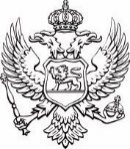 Ministarstvo poljoprivrede,šumarstva i vodoprivrede   Broj: UP-I-18-037/22-351/3                                                                                   13. jun  2022. godineZa:            Advokat Petar Samardžić iz Tivta, Luke Tomanovića 3 b, Tivat Veza:        Zahtjev za slobodan pristup informacijama Predmet:  Obavještenje o dostavljanju zahtjeva nadležnom organuPoštovani,U vezi sa vašim Zahtjevom za slobodan pristup informacijama:  „Dokumenta na osnovu kojih su određena šumska područja i gazdinske jedinice na području Opštine Kotor“, koji ste podnijeli Vladi Crne Gore,  a zavedenog kod Ministarstva poljoprivrede,šumarstva i vodoprivrede  pod brojem: UP-I-18-037/22-351/1, obavještavamo Vas da je shodno članu 20 stav 4  Zakona o slobodnom pristupu informacijama, vaš zahtjev upućen Upravi za šume  kao nadležnom organu za postupanje po zahtjevu.                                                                                                  S poštovanjem,    Vladimir Joković, s.r.	     ministar